Borang ICT 4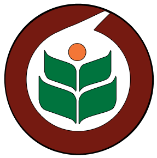 JABATAN PERTANIAN SABAHUNIT PENGURUSAN SISTEM MAKLUMATBORANG PERMINTAAN UNTUK PINDAAN/MAKLUMAT PANGKALAN DATASISTEM *:	Laman Utama/ Pengenalan/ Perkhidmatan/ Dasar & Strategi/ Maklumat Pertanian/ Kuarantin/ Lain-lain (Nyatakan):SISTEM *:	Laman Utama/ Pengenalan/ Perkhidmatan/ Dasar & Strategi/ Maklumat Pertanian/ Kuarantin/ Lain-lain (Nyatakan):SISTEM *:	Laman Utama/ Pengenalan/ Perkhidmatan/ Dasar & Strategi/ Maklumat Pertanian/ Kuarantin/ Lain-lain (Nyatakan):SISTEM *:	Laman Utama/ Pengenalan/ Perkhidmatan/ Dasar & Strategi/ Maklumat Pertanian/ Kuarantin/ Lain-lain (Nyatakan):JENIS PERMINTAANKEUTAMAANTARIKHKETERANGAN PERMOHONANNota : Sila sertakan ”softcopy” atau dokumen sokongan (Jika ada); Misalnya laporan, gambar dll.SEBAB-SEBAB DIPERLUKANDIMINTA OLEHTandatangan	:Nama Pemohon	:Bahagian/ Seksyen/ Pusat/ Stesen/ Daerah *:Tarikh :	Telefon :PENGESAHAN KETUA PEJABATTandatangan & Cap RasmiNama:KEGUNAAN UNIT PENGURUSAN SISTEM MAKLUMATKEGUNAAN UNIT PENGURUSAN SISTEM MAKLUMATPERAKUAN KETUANama Pelaksana	:DILULUSKAN OLEH KETUA UPSMTandatangan	Tarikh		:DILAKSANAKAN OLEHTandatanganNama Pelaksana	:Tarikh Siap	:NO. KAWALAN: